Қазақстан РеспубликасыҚаржы министрінің2015 жылғы «4» маусымдағы№ 348 бұйрығына37-қосымша«Электрондық құжат түрінде тауарларға арналған декларацияларды пайдалана отырып тауарларды кедендік тазарту және шығару»мемлекеттік көрсетілетін қызмет регламентіЖалпы ережелер1. «Электрондық құжат түрінде тауарларға арналған декларацияларды пайдалана отырып тауарларды кедендік тазарту және шығару» мемлекеттік көрсетілетін қызметті (бұдан әрі – мемлекеттік көрсетілетін қызмет) Қазақстан Республикасы Қаржы министрінің 2015 жылғы 27 сәуірдегі № 284 бұйрығымен бекітілген (нормативтік құқықтық актілердің мемлекеттік тізілімінде 11273 тіркелген) «Кеден одағының кедендік шекарасы арқылы өткізілетін тауарларды қағазсыз кедендік декларациялауды жүзеге асыру (экспорт – кедендік рәсімі)» мемлекеттік көрсетілетін қызмет стандартының (бұдан әрі – Стандарт) негізінде Қазақстан Республикасы Қаржы министрлігінің Мемлекеттік кірістер департаменттері мен кедендер (бұдан әрі - көрсетілетін қызметті беруші) көрсетеді.  Құжаттарды қабылдау және мемлекеттік қызмет көрсету нәтижесін беру:1) көрсетілетін қызметті беруші «электрондық декларациялау» ақпараттық жүйесі: cabinet.salyk.kz пайдаланушы салық төлеушінің кабинеті арқылы жетеді (бұдан әрі – ақпараттық жүйесі);Экспорт кедендік рәсімінде тауарларды декларациялаудың электрондық нысаны мынадай жағдайларда қолданылмайды:растайтын құжаттардың беруін талап авторландыру тарифтік емес реттеу сәйкес қатысты Мемлекеттік кірстер комитетінің ақпараттық жүйлерінің құжаттарды, сондай-ақ тыйым салулар мен шектеулердің болмаған.2. Мемлекеттік қызметті көрсету нысаны: электрондық.3. Мемлекеттік қызмет көрсету нәтижесі - көрсетілетін қызметті берушінің уәкілетті лауазымды тұлғасы, оның электрондық цифрлық қолтаңбасымен (бұдан әрі – ЭЦҚ) куәландырылған, оның ішінде көрсетілетін қызметті алушыға, сондай-ақ мүдделі тұлғаларға бір уақытта ақпараттық жүйе арқылы хабарландырумен тауарларды шығару туралы шешім не Стандарттың 10-тармағында көрсетілген жағдайларда және негіздемелер бойынша тауарларды шығарудан бас тарту туралы шешім түріндегі мемлекеттік қызметті көрсетуден бас тарту туралы дәлелді жауап беру.Мемлекеттік қызметті көрсету нәтижесін ұсыну нысаны: электрондық.2. Мемлекеттік қызмет көрсету процесінде көрсетілетін қызметтіберушінің құрылымдық бөлімшелерінің (қызметкерлерінің)іс-әрекеті тәртібін сипаттау4. Көрсетілетін қызметті алушы ақпараттық жүйеде электрондық құжат түрінде қалыптастырған тауарларға арналған декларацияның (бұдан әрі - ЭҚ) болуы мемлекеттік қызмет көрсету жөніндегі рәсімнің (іс-әрекеттің) басталуы үшін негіздеме болып табылады.5. Мемлекеттік қызмет көрсету процесінің құрамына кіретін рәсімдер (іс-әрекеттер), оларды орындау ұзақтығы:1) көрсетілетін қызметті берушінің лауазымды тұлғасының екі сағаттан аспайтын мерзімде ЭҚ-ны қабылдауы және тіркеуі;2) көрсетілетін қызметті берушінің лауазымды тұлғасының Стандарттың 4-тармағында белгіленген мерзімде ЭҚ-ны тексеруді және кедендік бақылау жүргізуі;3) көрсетілетін қызметті берушінің лауазымды тұлғасының Стандарттың 4-тармағында белгіленген мерзімде тауарларды шығару туралы не мемлекеттік қызметті көрсетуден бас тарту туралы шешім қабылдауы.6. Мемлекеттік қызметті көрсету бойынша рәсімдердің нәтижесі:1) тіркелген ЭҚ не ЭҚ-ны тіркеуден бас тарту;2) кедендік бақылау жүргізудің нәтижесі бойынша электрондық хабардар ету түріндегі шешім (авторландырылған хабарлама);3) көрсетілетін қызметті берушінің уәкілетті лауазымды тұлғасы қабылдаған, оның электрондық цифрлық қолтаңбасымен (бұдан әрі – ЭЦҚ) куәландырылған, оның ішінде көрсетілетін қызметті алушыға, сондай-ақ мүдделі тұлғаларға бір уақытта ақпараттық жүйе арқылы хабарландырумен тауарларды шығару туралы шешім не осы мемлекеттік көрсетілетін қызмет стандартының 10-тармағында көрсетілген жағдайларда және негіздемелер бойынша тауарларды шығарудан бас тарту туралы шешім түріндегі мемлекеттік қызметті көрсетуден бас тарту туралы дәлелді жауап.3. Мемлекеттік қызмет көрсету процесінде көрсетілетін қызметтіберушінің құрылымдық бөлімшелерінің (қызметкерлерінің)өзара іс-қимыл тәртібін сипаттау7. Мемлекеттік қызмет көрсету процесінде көрсетілетін қызметті берушінің мына құрылымдық бөлімшелері (қызметкерлері) қатысады:көрсетілетін қызметті берушінің лауазымды тұлғасы.8. Көрсетілетін қызметті берушінің құрылымдық бөлімшелері (қызметкерлері) арасындағы рәсімдер (іс-әрекеттер) реттілігін сипаттау:Көрсетілетін қызметті берушінің лауазымды тұлғасы мемлекеттік қызметті көрсету кезінде мынадай іс-әрекеттерді орындайды:1) екі сағаттан аспайтын мерзімде ЭҚ-ны ақпараттық жүйеде және тауарларға арналған декларацияларды тіркеу журналында тіркейді не ТД-ны тіркеуден бас тартады;2) Стандарттың 4-тармағында белгіленген мерзімде Қазақстан Республикасы Үкіметінің 2010 жылғы 12 қазандағы № 1058 қаулысымен бекітілген Кеден органдары лауазымды адамдарының тауарларға кедендік тазартуды жасау қағидасының 4-бөлігіне сәйкес ЭҚ-ны тексеруді және кедендік бақылауды жүргізеді (тәуекелдерді басқару жүйесін пайдалану (бұдан әрі – ТБЖ), сондай-ақ кедендік төлемдер мен салықтарды төлеу мақсаттары үшін көрсетілетін қызметті алушының жеке шотынан ақша қаражатын есептен шығаруды тексеру);3) Стандарттың 4-тармағында белгіленген мерзімде тауарларды шығару туралы шешім қабылдайды («тауарларды шығаруға рұқсат берілді» деген мәртебесі бар ЭҚ), ал Стандарттың 10-тармағында көрсетілген тауарларды шығарудың шарттары сақталмаған кезде көрсетілетін қызметті берушінің лауазымды тұлғасы тауарларды шығару мерзімі өтпей тұрып мемлекеттік қызметті көрсетуден бас тартады («тауарларды шығарудан бас тарту» деген мәртебесі бар ЭҚ) және көрсетілетін қызметті алушыға «жеке кабинетіне» бас тарту үшін негіз болған себептерді және оларды жою жөніндегі нұсқамаларды көрсете отырып, электрондық түрде хабарлама жолдайды.Мемлекеттік қызметті көрсету процесінде осы Регламенттің                   8-тармағында көрсетілген іс-әрекеттер кеден органдарының ақпараттық жүйесінде он-лайн режимінде белгілі бір мәртебемен (берілді, тіркелді, тіркеуден бас тартылды, тәуекелдерді басқару жүйесінің тексеруі, шығаруға рұқсат берілді және т.б.) көрсетіледі.4. «Электрондық үкімет» веб-порталы арқылы мемлекеттікқызмет көрсету процесінде ақпараттық жүйелерді пайдаланутәртібін сипаттау9. Электрондық мемлекеттік қызмет көрсету кезінде мынадай көрсетілетін қызметті беруші мен көрсетілетін қызметті алушының жүгіну тәртібі және рәсімдер (іс-әрекеттер) реттілігі жүзеге асырылады:ЭҚ-ны қалыптастыру үшін көрсетілетін қызметті алушы кеден органдарының ақпараттық жүйесі арқылы көрсетілетін қызметті берушіге логин мен құпия сөзін алуға тапсырыс беруі қажет.1) 1-процесс – көрсетілетін қызметті алушы порталға cabinet.salyk.kz кіреді және мемлекеттік қызметті таңдайды;2) 2-процесс – ақпараттық жүйеде авторлану процесі (көрсетілетін қызметті алушының логин мен құпия сөзін енгізуі), электрондық мемлекеттік қызметті алушы ЖСН немесе БСН көмегімен ақпараттық жүйеде тіркеуден өтуі тиіс (ақпараттық жүйеде тіркелмеген алушылар үшін жүзеге асырылады);3) 1-шарт – тіркелген көрсетілетін қызметті алушы туралы деректердің нақтылығын ақпараттық жүйеде тексеру;4) 3-процесс – көрсетілетін қызметті алушының деректерінде бұзушылықтардың болуына байланысты авторландырудан бас тарту туралы хабарламаны қалыптастыру;5) 4-процесс – көрсетілетін қызметті алушы ЭҚ-ны мемлекеттік кірістер  органдарының ақпараттық жүйесі арқылы қалыпастырадысондай-ақ, 44 бағаныңда құжаттың сәйкестендіру нөмірі бар ақпараттық жүйелерді мемлекеттік кірістер комитетіне қолдау құжаттардың сканерленген көшірмелерін (ЭЦҚ-мен  рассталған) автоматтандырылған орналастыру жүзеге асырылады.6) 5-процесс – ЭҚ қалыптастырудан бас тарту туралы хабарламаны қалыптастыру;7) 2-шарт – ЭҚ-ны тіркеу кезінде «Қазақстан Республикасындағы кеден ісі туралы» Қазақстан Республикасы Кодексінің 288-бабының 4-тармағында көзделген шарттардың сақталуын тексеру;8) 6-процесс – көрсетілетін қызметті алушы ЭҚ-ны тиісті кеден органына береді;9) 7-процесс – ЭҚ-ны тіркегенде шарттарды сақтамаған кезде көрсетілетін қызметті берушінің лауазымды тұлғасы ЭҚ-ны тіркеуден бас тартуды жүзеге асырады және көрсетілетін қызметті алушыға ЭЦҚ-мен куәландырылған, тіркеуден дәлелді бас тартуды қамтитын электрондық хабарламаны (авторландырылған хабарлама),  жолдайды;10) 8-процесс – ЭҚ-ны тіркегенде шарттар сақталған кезде көрсетілетін қызметті берушінің лауазымды тұлғасы ЭҚ-ны тіркейді және көрсетілетін қызметті алушыға ЭЦҚ-мен куәландырылған, ЭҚ-ның тіркеу нөмірін қамтитын электрондық хабарламаны (авторландырылған хабарлама) жолдайды;11) 9-процесс – ЭҚ-ны тіркеген жағдайда, одан әрі көрсетілетін қызметті берушінің лауазымды тұлғасы автоматтандырылған режимде ТБЖ-ын қолдана отырып кедендік бақылау жүргізуге сұрау салуды және көрсетілетін қызметті алушының жеке шотынан ақша қаражатын есептен шығару процесін жүргізуге сұрау салуды жүзеге асырады;12) 10-процесс – көрсетілетін қызметті берушінің ЭҚ-ны қабылдаған лауазымды тұлғасы тауарларды шығару туралы шешім («тауарларды шығаруға рұқсат берілді» деген мәртебесі бар ЭҚ) қабылдайды не мемлекеттік қызметті көрсетуден бас тарту туралы дәлелді жауап («тауарларды шығарудан бас тарту» деген мәртебесі бар ЭҚ) көрсетілетін қызметті алушыға «жеке кабинетіне» электронды түрде жолданады.11. Мемлекеттік қызметті портал арқылы көрсеткен кездегі көрсетілетін қызметті беруші мен көрсетілетін қызметті алушының жүгіну тәртібін және  рәсімдер (іс-әрекеттер) реттілігін сипаттау мемлекеттік қызметті көрсетуде тартылған ақпараттық жүйелердің функционалдық өзара іс-қимылының диаграммасы түрінде осы Мемлекеттік көрсетілетін қызмет регламентіне               1-қосымшада келтірілген.12. Мемлекеттік қызмет көрсету кезіндегі көрсетілетін қызметті беруші мен көрсетілетін қызметті алушының жүгіну тәртібін және рәсімдер (іс-әрекеттер) реттілігін сипаттау Регламентке 2-қосымшада жүйелі түрде «Электрондық құжат түрінде тауарларға арналған декларацияларды пайдалана отырып тауарларды кедендік тазарту және шығару»мемлекеттік көрсетілетінқызмет регламентіне1-қосымшаПортал арқылы электрондық мемлекеттік қызмет көрсету кезінде функционалдық өзара іс-қимыл диаграммасы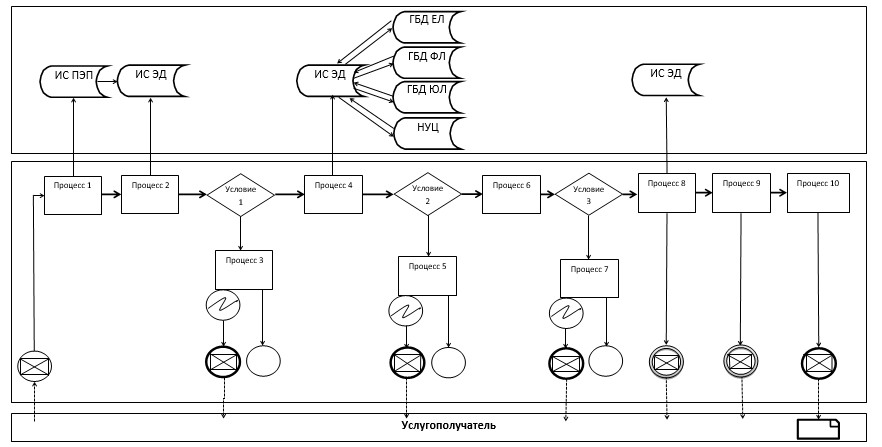 «Электрондық құжат түрінде тауарларға арналған декларацияларды пайдалана отырып тауарларды кедендік тазарту және шығару» мемлекеттік көрсетілетінқызмет регламентіне2-қосымшаМемлекеттік қызмет көрсетудің бизнес-процестерінің анықтамалығы«Электрондық құжат түрінде тауарларға арналған декларацияларды пайдалана отырып тауарларды кедендік тазарту және шығару»	Иә 	Жоқ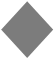 *ҚФБ 	- құрылымдық - функционалдық бірлік: көрсетілетін қызметті берушінің құрылымдық бөлімшелерінің (қызметкерлерінің), халыққа қызмет көрсету орталықтарының, «электрондық үкімет» веб-порталының өзара іс-қымылдары;	- мемлекеттік қызмет көрсетудің басталуы немесе аяқталуы; - көрсетілетін қызметті алушы рәсімінің (іс-қимылының) және (немесе) ҚФБ атауы;	- таңдау нұсқасы;- келесі рәсімге (іс-қимылға) өту.